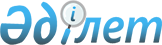 Б.М.Сапарбаевты Қазақстан Республикасының Еңбек және халықты әлеуметтік қорғау министрі қызметіне тағайындау туралыҚазақстан Республикасы Президентінің 2019 жылғы 25 ақпандағы № 854 Жарлығы
      Бердібек Машбекұлы Сапарбаев Қазақстан Республикасының Еңбек жəне халықты əлеуметтік қорғау министрі болып тағайындалсын, ол Ақтөбе облысының əкімі қызметінен босатылсын.
					© 2012. Қазақстан Республикасы Әділет министрлігінің «Қазақстан Республикасының Заңнама және құқықтық ақпарат институты» ШЖҚ РМК
				
      Қазақстан Республикасының
Президенті

Н.НАЗАРБАЕВ
